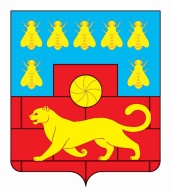 Администрация Мясниковского районапроектПОСТАНОВЛЕНИЕОб утверждении муниципальной программы Мясниковского района «Социальная поддержка граждан»В соответствии с распоряжением Администрации Мясниковского района от 25.10.2018 №142 «Об утверждении перечня муниципальных программ Мясниковского района», постановлением Администрации Мясниковского района от 14.09.2018  №1075 «Об утверждении Порядка разработки, реализации и оценки эффективности муниципальных программ Мясниковского района», Администрация Мясниковского района  постановляет:1. Утвердить муниципальную программу Мясниковского района «Социальная поддержка граждан» согласно приложению № 1.2. Признать утратившими силу правовые акты Администрации Мясниковского района с 1 января 2019 по Перечню согласно приложению №2.3. Настоящее постановление вступает в силу со дня его официального опубликования, но не ранее 1 января 2019 г., и распространяется на правоотношения, возникающие начиная с составления проекта бюджета Мясниковского района на 2019 год и на плановый период 2020 и 2021 годов.4. Контроль за выполнением настоящего постановления возложить на заместителя главы Администрации Мясниковского района Н.С.Кешишян. Глава Администрации Мясниковского района 		    В.С.КилафянПостановление вносит:МУ УСЗН Мясниковского районаПриложение № 1к постановлениюАдминистрации Мясниковского районаот __________ № _____Муниципальная программа Мясниковского района «Социальная поддержка граждан»Паспортмуниципальной программы Мясниковского района «Социальная поддержка граждан»Паспортподпрограммы «Социальная поддержка отдельных категорий граждан»Паспортподпрограммы «Совершенствование мер демографическойполитики в области социальной поддержки семьи и детей»Паспорт подпрограммы «Старшее поколение» Приоритеты и цели государственной политикив сфере социальной поддержки граждан на территории Мясниковского района Приоритеты государственной политики в сфере социальной поддержки граждан на территории Ростовской области и общие требования к ней определены исходя из:Федерального закона от 28.06.2014 № 172-ФЗ «О стратегическом планировании в Российской Федерации»;Концепции демографической политики Российской Федерации на период до 2025 года, утвержденной Указом Президента Российской Федерации от 09.10.2007 № 1351 «Об утверждении Концепции демографической политики Российской Федерации на период до 2025 года»;Стратегии национальной безопасности Российской Федерации, утвержденной Указом Президента Российской Федерации от 31.12.2015 № 683 «О стратегии национальной безопасности Российской Федерации»;Указа Президента Российской Федерации от 07.05.2018 № 204 «О национальных целях и стратегических задачах развития Российской Федерации на период до 2024 года»;Концепции государственной семейной политики в Российской Федерации на период до 2025 года, утвержденной распоряжением Правительства Российской Федерации от 25.08.2014 № 1618-р;Стратегии действий в интересах граждан старшего поколения в Российской Федерации до 2025 года, утвержденной распоряжением Правительства Российской Федерации от 05.02.2016 № 164-р;Прогноза долгосрочного социально – экономического развития Российской Федерации на период до 2030 года;ежегодных посланий Президента Российской Федерации Федеральному Собранию Российской Федерации;Долгосрочного прогноза социально-экономического развития Ростовской области на период до 2030 года, утвержденного распоряжением Правительства Ростовской области от 16.01.2014 № 5;распоряжения Правительства Ростовской области от 22.08.2018 № 473 «О прогнозе социально-экономического развития Ростовской области на 2019 – 2024 годы»;бюджетного прогноза Ростовской области на период 2017 – 2028 годов;Стратегии социально-экономического развития Ростовской области до 2030 года.К приоритетным направлениям социальной политики Ростовской области, определенным указанными документами, отнесены в том числе:повышение благосостояния граждан и снижение бедности;модернизация и развитие сектора социальных услуг;обеспечение доступности социальных услуг высокого качества для всех нуждающихся граждан пожилого возраста и инвалидов путем дальнейшего развития сети организаций различных организационно-правовых форм и форм собственности, предоставляющих социальные услуги;развитие сектора негосударственных некоммерческих организаций в сфере оказания социальных услуг путем создания механизма привлечения их на конкурсной основе к выполнению государственного заказа по оказанию социальных услуг, создания прозрачной и конкурентной системы государственной поддержки негосударственных некоммерческих организаций, оказывающих социальные услуги населению, развития взаимодействия государства, населения, бизнеса и структур гражданского общества;совершенствование системы предоставления государственных и муниципальных услуг гражданам и организациям.Развитие социальной сферы Мясниковского района согласно Стратегии социально-экономического развития Мясниковского района на период до 2030 года предполагает концентрацию на проблемах обеспечения благоприятного демографического баланса и улучшения благосостояния людей.Муниципальная программа конкретизирует положения и направления развития сферы социальной поддержки и социального обслуживания граждан с учетом специфики условий и ресурсов Ростовской области.Программный подход к решению задач с позиции достижения целевых показателей доказал свою эффективность на практике и позволил оценить социально-экономические последствия реализации мер по социальной поддержке граждан и эффективность расходования финансовых средств.Муниципальная программа направлена на обеспечение социальной поддержки и социального обслуживания отдельных категорий населения (инвалиды, ветераны, семьи с детьми, дети в трудной жизненной ситуации, граждане старшего поколения и др.).В рамках решения задачи по выполнению обязательств государства по социальной поддержке граждан реализуются мероприятия по следующим направлениям:организация обеспечения социальных выплат отдельным категориям граждан;внедрение системы социальных контрактов;совершенствование законодательства в области социальной поддержки отдельных категорий граждан;мероприятия, направленные на переориентацию деятельности системы органа социальной защиты населения Мясниковского района и  сельских поселений преимущественно на предоставление помощи малоимущим семьям и малоимущим одиноко проживающим гражданам.За счет средств бюджета Ростовской области предоставляется государственная социальная помощь (в том числе на основании социального контракта).Получателями государственной социальной помощи могут быть малоимущие семьи, малоимущие одиноко проживающие граждане и иные категории граждан, которые по независящим от них причинам имеют среднедушевой доход ниже величины прожиточного минимума, установленного в Ростовской области.В рамках решения задачи по обеспечению потребности граждан в социальном обслуживании реализуются мероприятия по внедрению комплексного подхода к созданию многопрофильных современных организаций социального обслуживания, повышению средней заработной платы работников организаций социального обслуживания и развитию рынка социальных услуг.Для внедрения рыночных механизмов в систему социального обслуживания населения разработаны и внедрены в практику работы социальных служб стандарты социальных услуг и регистр получателей социальных услуг.В целях расширения доступа социально ориентированных некоммерческих организаций, осуществляющих деятельность в социальной сфере, к бюджетным средствам, выделяемым на предоставление социальных услуг, реализуются мероприятия, направленные на поддержку деятельности негосударственных организаций, оказывающих услуги в социальной сфере, и развитию государственно-частного партнерства.В рамках решения задачи по созданию условий для повышения качества предоставляемых социальных услуг гражданам старшего поколения реализуются мероприятия, охватывающие все стороны жизнедеятельности граждан старшего поколения, направленные на активизацию участия в жизни общества, сохранение и развитие интеллектуального потенциала, в том числе обучение пенсионеров компьютерной грамотности, поддержание здоровья, расширение коммуникационных связей, организация культурного досуга и отдыха.В рамках решения задачи улучшение демографической ситуации в Мясниковском районе реализуются мероприятия по организации своевременного и в полном объеме предоставления мер социальной поддержки, государственных социальных и страховых гарантий детям-сиротам и детям, оставшимся без попечения родителей, беременным женщинам и семьям, имеющим детей.Для достижения целей и задач государственной программы применяются меры государственного регулирования, направленные на социальную поддержку граждан.Система целевых показателей государственной программы позволяет в интегрированном виде, в динамике оценивать результаты реализации комплекса мероприятий, направленных на повышение качества жизни граждан – получателей мер социальной поддержки, повышение доступности социального обслуживания населения.Сведения о показателях муниципальной программы Мясниковского района «Социальная поддержка граждан», подпрограмм муниципальной программы Мясниковского района «Социальная поддержка граждан» и их значениях приведены в приложении № 1 к муниципальной программе.Перечень подпрограмм, основных мероприятий муниципальной программы Мясниковского района  «Социальная поддержка граждан» приведен в приложении № 2 к муниципальной программе.Расходы бюджета Мясниковского района  на реализацию муниципальной программы Мясниковского райна «Социальная поддержка граждан» приведены в приложении № 3 к муниципальной программе.Расходы на реализацию муниципальной программы Мясниковского района «Социальная поддержка граждан» приведены в приложении № 4 к муниципальной программе.Общая характеристика участия сельских поселений Мясниковского района в реализации муниципальной программы «Социальная поддержка граждан»Участие сельских поселений Мясниковского района в реализации настоящей муниципальной программы предусмотрено в рамках реализации подпрограмм муниципальной программы.Для софинансирования расходных обязательств, возникающих при выполнении полномочий органов местного самоуправления, из областного бюджета предоставляются субсидии на приобретение компьютерной техники органам социальной защиты населения муниципальных районов; на строительство и реконструкцию объектов социальной защиты населения муниципальной собственности; на организацию отдыха детей в каникулярное время; на капитальный ремонт муниципальных учреждений социального обслуживания населения.Сведения о показателях муниципальной программы Мясниковского района «Социальная поддержка граждан» приведены в приложении № 5.Условия предоставления и методика расчета субсидий для софинансирования расходных обязательств, возникающих при выполнении полномочий органов местного самоуправления, приведены в приложении № 6.Приложение № 1к муниципальной программеМясниковского района «Социальная поддержка граждан»СВЕДЕНИЯо показателях муниципальной программы Мясниковского района «Социальная поддержка граждан», подпрограмм муниципальной программы Мясниковского района «Социальная поддержка граждан» и их значенияхПриложение № 2к муниципальной программеМясниковского района «Социальная поддержка граждан»ПЕРЕЧЕНЬ подпрограмм, основных мероприятий муниципальной программы Мясниковского района  «Социальная поддержка граждан»Приложение № 3к муниципальной программеМясниковского района «Социальная поддержка граждан»РАСХОДЫ бюджета Мясниковского района на реализацию муниципальной 
программы Мясниковскогго района «Социальная поддержка граждан»Приложение № 4к муниципальной программеМясниковского района«Социальная поддержка граждан»РАСХОДЫна реализацию муниципальной программы Мясниковского района «Социальная поддержка граждан»__.__.2018г.                                                 №________                                    с.Чалтырь Наименование    – муниципальной программы Мясниковского района муниципальная программа Мясниковского района «Социальная поддержка граждан» (далее также – муниципальная программа)Ответственный   – исполнитель муниципальной  программы муниципальное учреждение «Управление социальной защиты населения Администрации Мясниковского района»Соисполнители  – муниципальной  программы отсутствуютУчастники           – муниципальной  программы муниципальное учреждение «Управление социальной защиты населения Администрации Мясниковского района»;Администрация Мясниковского района;муниципальное учреждение  «Отдел образования Администрации Мясниковского района»;муниципальное бюджетное учреждение социального обслуживания «Центр социального обслуживания граждан пожилого возраста и инвалидов на дому Мясниковского района Ростовской области»Подпрограммы   – муниципальной программы 1. Социальная поддержка отдельных категорий граждан.2. Совершенствование мер демографической политики в области социальной поддержки семьи и детей.3. Старшее поколениеПрограммно-      –целевые инструменты муниципальной программы отсутствуютЦели                    –муниципальной программы создание условий для роста благосостояния граждан – получателей мер социальной поддержки;повышение доступности социального обслуживания населенияЗадачи                 –муниципальной программы выполнение обязательств государства по социальной поддержке граждан;обеспечение потребности граждан в социальном обслуживании;улучшение демографической ситуации в Мясниковском районе;создание условий для повышения качества предоставляемых социальных услуг гражданам старшего поколения;Целевые              –показатели муниципальной программы доля населения с денежными доходами ниже региональной величины прожиточного минимума в общей численности населения Мясниковского района;доля граждан, получивших социальные услуги в государственных организациях социального обслуживания, в общем числе граждан, обратившихся за получением социальных услуг в государственные организации социального обслуживания;среднегодовая численность населения;доля граждан пожилого возраста, охваченных различными формами социального обслуживания, по отношению к общей численности граждан пожилого возраста, проживающих в Мясниковском районеЭтапы и сроки    –реализации муниципальной программы 2019 – 2030 годы.Этапы реализации не выделяютсяРесурсное            –обеспечение муниципальной программы объем финансового обеспечения реализации муниципальной программы за 2019 – 2030 годы составляет 662262,3 тыс. рублей, в том числе:в 2019 году – 222724,5 тыс. рублей;в 2020 году – 229717,7 тыс. рублей;в 2021 году – 189058,0 тыс. рублей;в 2022 году – 2306,9 тыс. рублей;в 2023 году – 2306,9 тыс. рублей;в 2024 году – 2306,9 тыс. рублей;в 2025 году – 2306,9 тыс. рублей;в 2026 году – 2306,9 тыс. рублей;в 2027 году – 2306,9 тыс. рублей;в 2028 году – 2306,9 тыс. рублей;в 2029 году – 2306,9 тыс. рублей;в 2030 году – 2306,9 тыс. рублей;средства областного бюджета – 541231,8 тыс. рублей, в том числе:в 2019 году – 174193,4 тыс. рублей;в 2020 году – 180287,3 тыс. рублей;в 2021 году – 186751,1 тыс. рублей;в 2022 году – ___ тыс. рублей;в 2023 году – ___ тыс. рублей;в 2024 году – ___ тыс. рублей;в 2025 году – ___ тыс. рублей;в 2026 году – ___ тыс. рублей;в 2027 году – ___ тыс. рублей;в 2028 году – ___ тыс. рублей;в 2029 году – ___ тыс. рублей;в 2030 году – ___ тыс. рублей;средства федерального бюджета – 
93331,2 тыс. рублей, в том числе:в 2019 году – 46194,4 тыс. рублей;в 2020 году – 47136,8 тыс. рублей;в 2021 году – ___ тыс. рублей;в 2022 году – ___ тыс. рублей;в 2023 году – ___ тыс. рублей;в 2024 году – ___ тыс. рублей;в 2025 году – ___ тыс. рублей;в 2026 году – ___ тыс. рублей;в 2027 году – ___ тыс. рублей;в 2028 году – ___ тыс. рублей;в 2029 году – ___ тыс. рублей;в 2030 году – ___ тыс. рублей;средства местного бюджета – 27699,3 тыс. рублей, 
в том числе:в 2019 году – 2336,7 тыс. рублей;в 2020 году – 2293,6 тыс. рублей;в 2021 году – 2306,9 тыс. рублей;в 2022 году – 2306,9 тыс. рублей;в 2023 году – 2306,9 тыс. рублей;в 2024 году – 2306,9 тыс. рублей;в 2025 году – 2306,9 тыс. рублей;в 2026 году – 2306,9 тыс. рублей;в 2027 году – 2306,9 тыс. рублей;в 2028 году – 2306,9 тыс. рублей;в 2029 году – 2306,9 тыс. рублей;в 2030 году – 2306,9 тыс. рублей;объем финансового обеспечения реализации муниципальной программы за 2019 – 2030 годы составляет 662262,3 тыс. рублей, в том числе:в 2019 году – 222724,5 тыс. рублей;в 2020 году – 229717,7 тыс. рублей;в 2021 году – 189058,0 тыс. рублей;в 2022 году – 2306,9 тыс. рублей;в 2023 году – 2306,9 тыс. рублей;в 2024 году – 2306,9 тыс. рублей;в 2025 году – 2306,9 тыс. рублей;в 2026 году – 2306,9 тыс. рублей;в 2027 году – 2306,9 тыс. рублей;в 2028 году – 2306,9 тыс. рублей;в 2029 году – 2306,9 тыс. рублей;в 2030 году – 2306,9 тыс. рублей;средства областного бюджета – 541231,8 тыс. рублей, в том числе:в 2019 году – 174193,4 тыс. рублей;в 2020 году – 180287,3 тыс. рублей;в 2021 году – 186751,1 тыс. рублей;в 2022 году – ___ тыс. рублей;в 2023 году – ___ тыс. рублей;в 2024 году – ___ тыс. рублей;в 2025 году – ___ тыс. рублей;в 2026 году – ___ тыс. рублей;в 2027 году – ___ тыс. рублей;в 2028 году – ___ тыс. рублей;в 2029 году – ___ тыс. рублей;в 2030 году – ___ тыс. рублей;средства федерального бюджета – 
93331,2 тыс. рублей, в том числе:в 2019 году – 46194,4 тыс. рублей;в 2020 году – 47136,8 тыс. рублей;в 2021 году – ___ тыс. рублей;в 2022 году – ___ тыс. рублей;в 2023 году – ___ тыс. рублей;в 2024 году – ___ тыс. рублей;в 2025 году – ___ тыс. рублей;в 2026 году – ___ тыс. рублей;в 2027 году – ___ тыс. рублей;в 2028 году – ___ тыс. рублей;в 2029 году – ___ тыс. рублей;в 2030 году – ___ тыс. рублей;средства местного бюджета – 27699,3 тыс. рублей, 
в том числе:в 2019 году – 2336,7 тыс. рублей;в 2020 году – 2293,6 тыс. рублей;в 2021 году – 2306,9 тыс. рублей;в 2022 году – 2306,9 тыс. рублей;в 2023 году – 2306,9 тыс. рублей;в 2024 году – 2306,9 тыс. рублей;в 2025 году – 2306,9 тыс. рублей;в 2026 году – 2306,9 тыс. рублей;в 2027 году – 2306,9 тыс. рублей;в 2028 году – 2306,9 тыс. рублей;в 2029 году – 2306,9 тыс. рублей;в 2030 году – 2306,9 тыс. рублей;Ожидаемые         – результаты реализации муниципальной программыудовлетворение потребностей граждан пожилого возраста и инвалидов, включая детей-инвалидов, в постоянном постороннем уходе в сфере социального обслуживания населения;обеспечение поддержки и содействие социальной адаптации граждан, попавших в трудную жизненную ситуацию или находящихся в социально опасном положении;рост суммарного коэффициента рождаемости;исполнение обязательств государства по социальной поддержке отдельных категорий граждан;увеличение удельного веса организаций социального обслуживания, основанных на иных формах собственности, в общем количестве организаций социального обслуживания всех форм собственности;увеличение объемов услуг в сфере социального обслуживания, оказываемых социально ориентированными некоммерческими организациямиудовлетворение потребностей граждан пожилого возраста и инвалидов, включая детей-инвалидов, в постоянном постороннем уходе в сфере социального обслуживания населения;обеспечение поддержки и содействие социальной адаптации граждан, попавших в трудную жизненную ситуацию или находящихся в социально опасном положении;рост суммарного коэффициента рождаемости;исполнение обязательств государства по социальной поддержке отдельных категорий граждан;увеличение удельного веса организаций социального обслуживания, основанных на иных формах собственности, в общем количестве организаций социального обслуживания всех форм собственности;увеличение объемов услуг в сфере социального обслуживания, оказываемых социально ориентированными некоммерческими организациямиНаименование    – подпрограммы подпрограмма «Социальная поддержка отдельных категорий граждан» (далее также – подпрограмма 1)подпрограмма «Социальная поддержка отдельных категорий граждан» (далее также – подпрограмма 1)Ответственный   –исполнитель подпрограммы 1 муниципальное учреждение «Управление социальной защиты населения Администрации Мясниковского района»муниципальное учреждение «Управление социальной защиты населения Администрации Мясниковского района»Участники           –подпрограммы 1 муниципальное учреждение «Управление социальной защиты населения Администрации Мясниковского района»муниципальное учреждение «Управление социальной защиты населения Администрации Мясниковского района»Программно-      –целевые инструменты подпрограммы 1 отсутствуютотсутствуютЦели                    –подпрограммы 1 повышение уровня жизни граждан – получателей мер социальной поддержкиповышение уровня жизни граждан – получателей мер социальной поддержкиЗадачи                  –подпрограммы 1 организация своевременного и в полном объеме предоставления мер социальной поддержки, государственных социальных гарантий отдельным категориям граждан, повышение адресности их предоставленияорганизация своевременного и в полном объеме предоставления мер социальной поддержки, государственных социальных гарантий отдельным категориям граждан, повышение адресности их предоставленияЦелевые              –показатели подпрограммы 1доля граждан, получивших социальную поддержку и государственные социальные гарантии, в общей численности граждан, имеющих право на их получение и обратившихся за их получением;доля граждан, получивших социальную поддержку и государственные социальные гарантии, в общей численности граждан, имеющих право на их получение и обратившихся за их получением;Сроки                  –реализации  подпрограммы 12019 – 2030 годы.Этапы реализации не выделяются2019 – 2030 годы.Этапы реализации не выделяютсяРесурсное            –обеспечение подпрограммы 1объем финансового обеспечения реализации подпрограммы за 2019 – 2030 годы составляет 318510,3 тыс. рублей, в том числе:в 2019 году – 105170,8 тыс. рублей;в 2020 году – 107817,2 тыс. рублей;в 2021 году – 90950,4 тыс. рублей;в 2022 году – 1619,1 тыс. рублей;в 2023 году – 1619,1  тыс. рублей;в 2024 году – 1619,1 тыс. рублей;в 2025 году – 1619,1 тыс. рублей;в 2026 году – 1619,1 тыс. рублей;в 2027 году – 1619,1 тыс. рублей;в 2028 году – 1619,1 тыс. рублей;в 2029 году – 1619,1 тыс. рублей;в 2030 году – 1619,1 тыс. рублей; средства областного бюджета – 259964,3 тыс. рублей, в том числе:в 2019 году – 84022,8 тыс. рублей;в 2020 году – 86610,2 тыс. рублей;в 2021 году – 89331,3 тыс. рублей;в 2022 году – ___ тыс. рублей;в 2023 году – ___ тыс. рублей;в 2024 году – ___ тыс. рублей;в 2025 году – ___ тыс. рублей;в 2026 году – ___ тыс. рублей;в 2027 году – ___ тыс. рублей;в 2028 году – ___ тыс. рублей;в 2029 году – ___ тыс. рублей;в 2030 году – ___ тыс. рублей,средства федерального бюджета – 39089,1 тыс. рублей, в том числе:в 2019 году – 19499,0 тыс. рублей;в 2020 году – 19590,1 тыс. рублейв 2021 году – ___ тыс. рублей;в 2022 году – ___ тыс. рублей;в 2023 году – ___ тыс. рублей;в 2024 году – ___ тыс. рублей;в 2025 году – ___ тыс. рублей;в 2026 году – ___ тыс. рублей;в 2027 году – ___ тыс. рублей;в 2028 году – ___ тыс. рублей;в 2029 году – ___ тыс. рублей;в 2030 году – ___ тыс. рублей,средства местного бюджета – 19456,9 тыс. рублей, в том числе:в 2019 году – 1649,0 тыс. рублей;в 2020 году – 1616,9 тыс. рублей;в 2021 году – 1619,1 тыс. рублей;в 2022 году – 1619,1 тыс. рублей;в 2023 году – 1619,1  тыс. рублей;в 2024 году – 1619,1 тыс. рублей;в 2025 году – 1619,1 тыс. рублей;в 2026 году – 1619,1 тыс. рублей;в 2027 году – 1619,1 тыс. рублей;в 2028 году – 1619,1 тыс. рублей;в 2029 году – 1619,1 тыс. рублей;в 2030 году – 1619,1 тыс. рублей; Ожидаемые         –результаты реализации подпрограммы 1улучшение качества жизни отдельных категорий граждан;снижение бедности среди получателей мер социальной поддержки на основе расширения сферы применения адресного принципа ее предоставления;исполнение обязательств государства по социальной поддержке отдельных категорий гражданНаименование      – подпрограммы подпрограмма «Совершенствование мер демографической политики в области социальной поддержки семьи и детей» (далее также – подпрограмма 2)Ответственный     –исполнитель подпрограммы 2муниципальное учреждение «Управление социальной защиты населения Администрации Мясниковского района»Участники             –подпрограммы 2муниципальное учреждение «Управление социальной защиты населения Администрации Мясниковского района»;муниципальное учреждение  «Отдел образования Администрации Мясниковского района»;Программно-        –целевые инструменты подпрограммы 2отсутствуют Цели                      –подпрограммы 2повышение рождаемости, улучшение уровня жизни детей-сирот, детей, оставшихся без попечения родителей, и семей, воспитывающих детейЗадачи                    –подпрограммы 2организация своевременного и в полном объеме предоставления мер социальной поддержки, государственных социальных гарантий детям-сиротам, детям, оставшимся без попечения родителей, беременным женщинам и семьям, имеющим детейЦелевые                –показатели подпрограммы 2суммарный коэффициент рождаемости;отношение численности третьих или последующих детей, родившихся в отчетном году, к численности детей указанной категории, родившихся в году, предшествующем отчетному году;доля числа семей с детьми, получающих меры социальной поддержки, в общем числе домашних хозяйств в Ростовской области;доля оздоровленных детей от численности детей школьного возраста, проживающих в Ростовской области;доля детей, оставшихся без попечения родителей, в том числе переданных неродственникам (в приемные семьи, на усыновление (удочерение), под опеку (попечительство), в семейные детские дома, патронатные семьи, находящихся в государственных (муниципальных) организациях всех типовЭтапы и сроки      –реализации подпрограммы 22019 – 2030 годы.Этапы реализации не выделяютсяРесурсное              – обеспечение подпрограммы 2объем финансового обеспечения реализации подпрограммы за 2019 – 2030 годы составляет 303143,2 тыс. рублей, в том числе:в 2019 году – 104552,7 тыс. рублей;в 2020 году – 108442,3 тыс. рублей;в 2021 году – 83958,0 тыс. рублей;в 2022 году – 687,8 тыс. рублей;в 2023 году – 687,8 тыс. рублей;в 2024 году – 687,8 тыс. рублей;в 2025 году – 687,8 тыс. рублей;в 2026 году – 687,8 тыс. рублей;в 2027 году – 687,8 тыс. рублей;в 2028 году – 687,8 тыс. рублей;в 2029 году – 687,8 тыс. рублей;в 2030 году – 687,8 тыс. рублей; средства областного бюджета – 240658,7 тыс. рублей, в том числе:в 2019 году – 77169,6 тыс. рублей;в 2020 году – 80218,9 тыс. рублей;в 2021 году – 83270,2 тыс. рублей;в 2022 году – ___ тыс. рублей;в 2023 году – ___ тыс. рублей;в 2024 году – ___ тыс. рублей;в 2025 году – ___ тыс. рублей;в 2026 году – ___ тыс. рублей;в 2027 году – ___ тыс. рублей;в 2028 году – ___ тыс. рублей;в 2029 году – ___ тыс. рублей;в 2030 году – ___ тыс. рублей,средства федерального бюджета – 54242,1 тыс. рублей, в том числе:в 2019 году – 26695,4 тыс. рублей;в 2020 году – 27546,7 тыс. рублей;в 2021 году – ___ тыс. рублей;в 2022 году – ___ тыс. рублей;в 2023 году – ___ тыс. рублей;в 2024 году – ___ тыс. рублей;в 2025 году – ___ тыс. рублей;в 2026 году – ___ тыс. рублей;в 2027 году – ___ тыс. рублей;в 2028 году – ___ тыс. рублей;в 2029 году – ___ тыс. рублей;в 2030 году – ___ тыс. рублей,средства местного бюджета – 8242,4 тыс. рублей, в том числе:в 2019 году – 687,7 тыс. рублей;в 2020 году – 676,7 тыс. рублей;в 2021 году – 687,8 тыс. рублей;в 2022 году – 687,8 тыс. рублей;в 2023 году – 687,8 тыс. рублей;в 2024 году – 687,8 тыс. рублей;в 2025 году – 687,8 тыс. рублей;в 2026 году – 687,8 тыс. рублей;в 2027 году – 687,8 тыс. рублей;в 2028 году – 687,8 тыс. рублей;в 2029 году – 687,8 тыс. рублей;в 2030 году – 687,8 тыс. рублейОжидаемые           –результаты реализации подпрограммы 2повышение уровня жизни семей с детьми;преобладание семейных форм устройства детей, оставшихся без попечения родителей;исполнение обязательств государства по социальной поддержке семей с детьми;повышение суммарного коэффициента рождаемостиНаименование      –подпрограммы подпрограмма «Старшее поколение» (далее также – подпрограмма 3)Ответственный     –исполнитель подпрограммы 3муниципальное учреждение «Управление социальной защиты населения Администрации Мясниковского района»Участники             –подпрограммы 3муниципальное бюджетное учреждение социального обслуживания «Центр социального обслуживания граждан пожилого возраста и инвалидов на дому Мясниковского района Ростовской области»Программно-        –целевые инструменты подпрограммы 3отсутствуютЦели                      –подпрограммы 3улучшение условий жизнедеятельности граждан старшего поколенияЗадачи                    –подпрограммы 3повышение доступности и качества предоставляемых услуг в сфере социального обслуживания для граждан старшего поколения;организация своевременного и в полном объеме предоставления мер социальной поддержки гражданам старшего поколения;развитие конкуренции в сфере социального обслуживания населенияЦелевые                –показатели подпрограммы 3удельный вес организаций социального обслуживания, основанных на иных формах собственности, от общего количества организаций социального обслуживания всех форм собственности;соотношение средней заработной платы социальных работников сферы социального обслуживания со средней заработной платой  по Ростовской областиЭтапы и сроки      –реализации подпрограммы 32019 – 2030 годы.Этапы реализации не выделяютсяРесурсное              – обеспечение подпрограммы 3объем финансового обеспечения реализации подпрограммы за 2019 – 2030 годы составляет 40608,8 тыс. рублей, в том числе:в 2019 году – 13001,0 тыс. рублей;в 2020 году – 13458,2 тыс. рублей;в 2021 году – 14149,6 тыс. рублей;в 2022 году – ___ тыс. рублей;в 2023 году – ___ тыс. рублей;в 2024 году – ___ тыс. рублей;в 2025 году – ___ тыс. рублей;в 2026 году – ___ тыс. рублей;в 2027 году – ___ тыс. рублей;в 2028 году – ___ тыс. рублей;в 2029 году – ___ тыс. рублей;в 2030 году – ___ тыс. рублей;средства областного бюджета – 40608,8 тыс. рублей, в том числе:в 2019 году – 13001,0 тыс. рублей;в 2020 году – 13458,2 тыс. рублей;в 2021 году – 14149,6 тыс. рублей;в 2022 году – ___ тыс. рублей;в 2023 году – ___ тыс. рублей;в 2024 году – ___ тыс. рублей;в 2025 году – ___ тыс. рублей;в 2026 году – ___ тыс. рублей;в 2027 году – ___ тыс. рублей;в 2028 году – ___ тыс. рублей;в 2029 году – ___ тыс. рублей;в 2030 году – ___ тыс. рублей;объем финансового обеспечения реализации подпрограммы за 2019 – 2030 годы составляет 40608,8 тыс. рублей, в том числе:в 2019 году – 13001,0 тыс. рублей;в 2020 году – 13458,2 тыс. рублей;в 2021 году – 14149,6 тыс. рублей;в 2022 году – ___ тыс. рублей;в 2023 году – ___ тыс. рублей;в 2024 году – ___ тыс. рублей;в 2025 году – ___ тыс. рублей;в 2026 году – ___ тыс. рублей;в 2027 году – ___ тыс. рублей;в 2028 году – ___ тыс. рублей;в 2029 году – ___ тыс. рублей;в 2030 году – ___ тыс. рублей;средства областного бюджета – 40608,8 тыс. рублей, в том числе:в 2019 году – 13001,0 тыс. рублей;в 2020 году – 13458,2 тыс. рублей;в 2021 году – 14149,6 тыс. рублей;в 2022 году – ___ тыс. рублей;в 2023 году – ___ тыс. рублей;в 2024 году – ___ тыс. рублей;в 2025 году – ___ тыс. рублей;в 2026 году – ___ тыс. рублей;в 2027 году – ___ тыс. рублей;в 2028 году – ___ тыс. рублей;в 2029 году – ___ тыс. рублей;в 2030 году – ___ тыс. рублей;Ожидаемые           –результаты реализации подпрограммы 3создание условий для формирования и реализации в обществе позитивных установок на активное долголетие;повышение уровня информированности населения о государственной социальной поддержке пожилых граждан в Мясниковском районеповышение эффективности, качества работы государственных и муниципальных учреждений в сфере социального обслуживания;оперативное и адресное удовлетворение потребности пожилых граждан в социальной помощи;исполнение обязательств государства по социальной поддержке граждан старшего поколения;улучшение социальной обстановки в обществесоздание условий для формирования и реализации в обществе позитивных установок на активное долголетие;повышение уровня информированности населения о государственной социальной поддержке пожилых граждан в Мясниковском районеповышение эффективности, качества работы государственных и муниципальных учреждений в сфере социального обслуживания;оперативное и адресное удовлетворение потребности пожилых граждан в социальной помощи;исполнение обязательств государства по социальной поддержке граждан старшего поколения;улучшение социальной обстановки в обществе№ п/пНомер и наименование показателяВид показателяЕдиница измеренияДанные для расчета значений показателяДанные для расчета значений показателяЗначения показателейЗначения показателейЗначения показателейЗначения показателейЗначения показателейЗначения показателейЗначения показателейЗначения показателейЗначения показателейЗначения показателейЗначения показателейЗначения показателей№ п/пНомер и наименование показателяВид показателяЕдиница измерения2017 год2018 год2019 год2020 год2021 год2022 год2023 год2024 год2025 год2026 год2027 год2028 год2029 год 2030 год 12345567891011121314151617181. Муниципальная программа Мясниковского района «Социальная поддержка граждан»1. Муниципальная программа Мясниковского района «Социальная поддержка граждан»1. Муниципальная программа Мясниковского района «Социальная поддержка граждан»1. Муниципальная программа Мясниковского района «Социальная поддержка граждан»1. Муниципальная программа Мясниковского района «Социальная поддержка граждан»1. Муниципальная программа Мясниковского района «Социальная поддержка граждан»1. Муниципальная программа Мясниковского района «Социальная поддержка граждан»1. Муниципальная программа Мясниковского района «Социальная поддержка граждан»1. Муниципальная программа Мясниковского района «Социальная поддержка граждан»1. Муниципальная программа Мясниковского района «Социальная поддержка граждан»1. Муниципальная программа Мясниковского района «Социальная поддержка граждан»1. Муниципальная программа Мясниковского района «Социальная поддержка граждан»1. Муниципальная программа Мясниковского района «Социальная поддержка граждан»1. Муниципальная программа Мясниковского района «Социальная поддержка граждан»1. Муниципальная программа Мясниковского района «Социальная поддержка граждан»1. Муниципальная программа Мясниковского района «Социальная поддержка граждан»1. Муниципальная программа Мясниковского района «Социальная поддержка граждан»1. Муниципальная программа Мясниковского района «Социальная поддержка граждан»1. Муниципальная программа Мясниковского района «Социальная поддержка граждан»1.1Показатель 1. Доля населения с денежными доходами ниже региональной величины прожиточного минимума в общей численности населения Мясниковского района статистическийпроцентов13,913,013,012,712,111,510,810,17,06,86,66,55,54,53,51.2Показатель 2. Доля граждан, получивших социальные услуги в государственных организациях социального обслуживания, в общем числе граждан, обратившихся за получением социальных услуг в государственные организации социального обслуживания ведомственныйпроцентов99,899,8 99,8 100,0100,0100,0100,0100,0100,0100,0100,0100,0100,0100,0100,01.3Показатель 3. Среднегодовая численность населениястатистическийчеловек4760047800478004800048150483004850048700489004915049270495004970049850500001.4Показатель 4. Доля граждан пожилого возраста, охваченных различными формами социального обслуживания, по отношению к общей численности граждан пожилого возраста, проживающих в Мясниковском районеведомственныйпроцентов8,58,58,58,58,58,58,58,5 8,5 8,5 8,5 8,58,58,58,52. Подпрограмма «Социальная поддержка отдельных категорий граждан»2. Подпрограмма «Социальная поддержка отдельных категорий граждан»2. Подпрограмма «Социальная поддержка отдельных категорий граждан»2. Подпрограмма «Социальная поддержка отдельных категорий граждан»2. Подпрограмма «Социальная поддержка отдельных категорий граждан»2. Подпрограмма «Социальная поддержка отдельных категорий граждан»2. Подпрограмма «Социальная поддержка отдельных категорий граждан»2. Подпрограмма «Социальная поддержка отдельных категорий граждан»2. Подпрограмма «Социальная поддержка отдельных категорий граждан»2. Подпрограмма «Социальная поддержка отдельных категорий граждан»2. Подпрограмма «Социальная поддержка отдельных категорий граждан»2. Подпрограмма «Социальная поддержка отдельных категорий граждан»2. Подпрограмма «Социальная поддержка отдельных категорий граждан»2. Подпрограмма «Социальная поддержка отдельных категорий граждан»2. Подпрограмма «Социальная поддержка отдельных категорий граждан»2. Подпрограмма «Социальная поддержка отдельных категорий граждан»2. Подпрограмма «Социальная поддержка отдельных категорий граждан»2. Подпрограмма «Социальная поддержка отдельных категорий граждан»2. Подпрограмма «Социальная поддержка отдельных категорий граждан»2.1Показатель 1.1. Доля граждан, получивших социальную поддержку и государственные социальные гарантии, в общей численности граждан, имеющих право на их получение и обратившихся за их получениемведомственныйпроцентов100,0100,0100,0100,0100,0100,0100,0100,0100,0100,0100,0100,0100,0100,0100,03. Подпрограмма «Совершенствование мер демографической политики в области социальной поддержки семьи и детей»3. Подпрограмма «Совершенствование мер демографической политики в области социальной поддержки семьи и детей»3. Подпрограмма «Совершенствование мер демографической политики в области социальной поддержки семьи и детей»3. Подпрограмма «Совершенствование мер демографической политики в области социальной поддержки семьи и детей»3. Подпрограмма «Совершенствование мер демографической политики в области социальной поддержки семьи и детей»3. Подпрограмма «Совершенствование мер демографической политики в области социальной поддержки семьи и детей»3. Подпрограмма «Совершенствование мер демографической политики в области социальной поддержки семьи и детей»3. Подпрограмма «Совершенствование мер демографической политики в области социальной поддержки семьи и детей»3. Подпрограмма «Совершенствование мер демографической политики в области социальной поддержки семьи и детей»3. Подпрограмма «Совершенствование мер демографической политики в области социальной поддержки семьи и детей»3. Подпрограмма «Совершенствование мер демографической политики в области социальной поддержки семьи и детей»3. Подпрограмма «Совершенствование мер демографической политики в области социальной поддержки семьи и детей»3. Подпрограмма «Совершенствование мер демографической политики в области социальной поддержки семьи и детей»3. Подпрограмма «Совершенствование мер демографической политики в области социальной поддержки семьи и детей»3. Подпрограмма «Совершенствование мер демографической политики в области социальной поддержки семьи и детей»3. Подпрограмма «Совершенствование мер демографической политики в области социальной поддержки семьи и детей»3. Подпрограмма «Совершенствование мер демографической политики в области социальной поддержки семьи и детей»3. Подпрограмма «Совершенствование мер демографической политики в области социальной поддержки семьи и детей»3. Подпрограмма «Совершенствование мер демографической политики в области социальной поддержки семьи и детей»3.1Показатель 3.1. Суммарный коэффициент рождаемостистатистическийединиц1,4601,4601,461 1,4671,4901,5061,5291,5451,5671,5781,5901,6071,6191,6281,6393.2Показатель 3.2. Отношение численности третьих или последующих детей, родившихся в отчетном году, к численности детей указанной категории, родившихся в году, предшествующем отчетному годуведомственныйусловных единиц1,011,011,011,001,001,001,001,001,001,001,001,001,001,001,003.3Показатель 3.3. Доля числа семей с детьми, получающих меры социальной поддержки, в общем числе домашних хозяйств в Мясниковском районеведомственныйпроцентов27,927,927,9  30,530,530,530,530,530,530,530,530,530,530,530,53.4Показатель 3.4. Доля оздоровленных детей от численности детей школьного возраста, проживающих в Мясниковском районе ведомственныйпроцентов99,8899,8899,8899,8899,8899,8899,8899,8899,8899,8899,8899,8899,8899,8899,883.5Показатель 3.5. Доля детей, оставшихся без попечения родителей, в том числе переданных неродственникам (в приемные семьи, на усыновление (удочерение), под опеку (попечительство), в семейные детские дома, патронатные семьи, находящихся в государственных (муниципальных) организациях всех типовведомственныйпроцентов98,80298,80298,82298,82298,82298,82298,82298,82298,82298,82298,82298,82298,82298,82298,8224. Подпрограмма «Старшее поколение»4. Подпрограмма «Старшее поколение»4. Подпрограмма «Старшее поколение»4. Подпрограмма «Старшее поколение»4. Подпрограмма «Старшее поколение»4. Подпрограмма «Старшее поколение»4. Подпрограмма «Старшее поколение»4. Подпрограмма «Старшее поколение»4. Подпрограмма «Старшее поколение»4. Подпрограмма «Старшее поколение»4. Подпрограмма «Старшее поколение»4. Подпрограмма «Старшее поколение»4. Подпрограмма «Старшее поколение»4. Подпрограмма «Старшее поколение»4. Подпрограмма «Старшее поколение»4. Подпрограмма «Старшее поколение»4. Подпрограмма «Старшее поколение»4. Подпрограмма «Старшее поколение»4. Подпрограмма «Старшее поколение»4.1.Показатель 4.1. Удельный вес организаций социального обслуживания, основанных на иных формах собственности, от общего количества организаций социального обслуживания всех форм собственностиведомственныйпроцентов8,18,18,111,212,413,615,417,219,119,119,119,119,119,119,14.2Показатель 4.2. Соотношение средней заработной платы социальных работников сферы социального обслуживания населения со средней заработной платой по Ростовской областистатистическийпроцентов80,780,7100,0100,0100,0100,0100,0100,0100,0100,0100,0100,0100,0100,0100,0№ п/пНомер и наименование основного мероприятия Соисполнитель, участник, ответственный за исполнение основного мероприятияСрок (годы)Срок (годы)Ожидаемый результат(краткое описание)Последствия нереализации основного мероприятияСвязь с показателями государственной программы (подпрограммы)№ п/пНомер и наименование основного мероприятия Соисполнитель, участник, ответственный за исполнение основного мероприятияначала реализацииокончания реализацииОжидаемый результат(краткое описание)Последствия нереализации основного мероприятияСвязь с показателями государственной программы (подпрограммы)12345678I. Подпрограмма «Социальная поддержка отдельных категорий граждан»I. Подпрограмма «Социальная поддержка отдельных категорий граждан»I. Подпрограмма «Социальная поддержка отдельных категорий граждан»I. Подпрограмма «Социальная поддержка отдельных категорий граждан»I. Подпрограмма «Социальная поддержка отдельных категорий граждан»I. Подпрограмма «Социальная поддержка отдельных категорий граждан»I. Подпрограмма «Социальная поддержка отдельных категорий граждан»I. Подпрограмма «Социальная поддержка отдельных категорий граждан»1. Цель подпрограммы 1 «Повышение уровня жизни граждан – получателей мер социальной поддержки»1. Цель подпрограммы 1 «Повышение уровня жизни граждан – получателей мер социальной поддержки»1. Цель подпрограммы 1 «Повышение уровня жизни граждан – получателей мер социальной поддержки»1. Цель подпрограммы 1 «Повышение уровня жизни граждан – получателей мер социальной поддержки»1. Цель подпрограммы 1 «Повышение уровня жизни граждан – получателей мер социальной поддержки»1. Цель подпрограммы 1 «Повышение уровня жизни граждан – получателей мер социальной поддержки»1. Цель подпрограммы 1 «Повышение уровня жизни граждан – получателей мер социальной поддержки»1. Цель подпрограммы 1 «Повышение уровня жизни граждан – получателей мер социальной поддержки»Задача подпрограммы 1 «Организация своевременного и в полном объеме предоставления мер 
социальной поддержки, государственных социальных гарантий отдельным категориям граждан, повышение адресности их предоставления»Задача подпрограммы 1 «Организация своевременного и в полном объеме предоставления мер 
социальной поддержки, государственных социальных гарантий отдельным категориям граждан, повышение адресности их предоставления»Задача подпрограммы 1 «Организация своевременного и в полном объеме предоставления мер 
социальной поддержки, государственных социальных гарантий отдельным категориям граждан, повышение адресности их предоставления»Задача подпрограммы 1 «Организация своевременного и в полном объеме предоставления мер 
социальной поддержки, государственных социальных гарантий отдельным категориям граждан, повышение адресности их предоставления»Задача подпрограммы 1 «Организация своевременного и в полном объеме предоставления мер 
социальной поддержки, государственных социальных гарантий отдельным категориям граждан, повышение адресности их предоставления»Задача подпрограммы 1 «Организация своевременного и в полном объеме предоставления мер 
социальной поддержки, государственных социальных гарантий отдельным категориям граждан, повышение адресности их предоставления»Задача подпрограммы 1 «Организация своевременного и в полном объеме предоставления мер 
социальной поддержки, государственных социальных гарантий отдельным категориям граждан, повышение адресности их предоставления»Задача подпрограммы 1 «Организация своевременного и в полном объеме предоставления мер 
социальной поддержки, государственных социальных гарантий отдельным категориям граждан, повышение адресности их предоставления»1.1.1.ОМ 1.1. Выплата муниципальной пенсии за выслугу лет; ежемесячной доплаты к пенсии отдельным категориям граждан; ежемесячной доплаты к пенсии лицам, замещавшим выборные муниципальные должности и муниципальные должности муниципальной службы муниципального образованияМУ УСЗН Мясниковского района20192030 выполнение в полном объеме социальных обязательств государства перед населением, усиление социальной поддержки отдельных категорий граждан.Снижение бедности, социального и имущественного неравенства среди получателей мер социальной поддержкиснижение уровня доходов граждан, ухудшение социального климата в обществепоказатели 1, 1.11.1.2.ОМ 1.2. Предоставление мер социальной поддержки ветеранов труда Ростовской областиМУ УСЗН Мясниковского района20192030 меры социальной поддержки ветеранам труда Ростовской области предоставлены в установленные сроки и в установленных объемахснижение уровня доходов граждан, ухудшение социального климата в обществепоказатели 1, 1.11.1.3.ОМ 1.3. Предоставление мер социальной поддержки ветеранов трудаМУ УСЗН Мясниковского района20192030 меры социальной поддержки ветеранам труда предоставлены в установленные сроки и в установленных объемахснижение уровня доходов граждан, ухудшение социального климата в обществепоказатели 1, 1.11.1.4.ОМ 1.4. Предоставление мер социальной поддержки тружеников тылаМУ УСЗН Мясниковского района20192030 меры социальной поддержки труженикам тыла предоставлены в установленные сроки и в установленных объемахснижение уровня доходов граждан, ухудшение социального климата в обществепоказатели 1, 1.11.1.5.ОМ 1.5. Предоставление мер социальной поддержки реабилитированных лиц, лиц, признанных пострадавшими от политических репрессий, и членов их семейМУ УСЗН Мясниковского района20192030 меры социальной поддержки реабилитированным лицам, лицам, признанным пострадавшими от политических репрессий, и членам их семей предоставлены в установленные сроки и в установленных объемахснижение уровня доходов граждан, ухудшение социального климата в обществепоказатели 1, 1.11.1.6.ОМ 1.6. Предоставление мер социальной поддержки отдельных категорий граждан, работающих и проживающих в сельской местностиМУ УСЗН Мясниковского района20192030 меры социальной поддержки отдельным категориям граждан, работающих и проживающих в сельской местности, предоставлены в установленные сроки и в установленных объемахснижение уровня доходов граждан, ухудшение социального климата в обществепоказатели 1, 1.11.1.7.ОМ 1.7. Предоставление гражданам в целях оказания социальной поддержки субсидий на оплату жилых помещений и коммунальных услугМУ УСЗН Мясниковского района20192030 субсидии на оплату жилых помещений и коммунальных услуг предоставлены гражданам в установленные сроки и в установленных объемахснижение уровня доходов граждан, ухудшение социального климата в обществепоказатели 1, 1.11.1.8.ОМ 1.8. Предоставление материальной и иной помощи для погребенияМУ УСЗН Мясниковского района20192030 материальная и иная помощь для погребения предоставлена в установленные сроки и в установленных объемахснижение уровня доходов граждан, ухудшение социального климата в обществепоказатели 1, 1.11.1.9.ОМ 1.9. Субвенция на организацию исполнительно-распорядительных функций, связанных с реализацией переданных государственных полномочий в сфере социального обслуживания и социальной защиты населенияМУ УСЗН Мясниковского района20192030 создание условий для достижения целей государственной программы в целом и входящих в ее состав подпрограммневозможность реализации государственной программыпоказатели 1, 1.11.1.10.ОМ 1.10. Осуществление ежегодной денежной выплаты лицам, награжденным нагрудным знаком «Почетный донор России»МУ УСЗН Мясниковского района20192030 ежегодная денежная выплата лицам, награжденным нагрудным знаком «Почетный донор России», предоставлена в установленные сроки и в установленных объемахснижение уровня доходов граждан, ухудшение социального климата в обществепоказатели 1, 1.11.1.11.ОМ 1.11. Предоставление мер социальной поддержки отдельных категорий граждан по оплате жилого помещения и коммунальных услуг (инвалиды, ветераны, «чернобыльцы»)МУ УСЗН Мясниковского района20192030 меры социальной поддержки отдельным категориям граждан по оплате жилого помещения и коммунальных услуг предоставлены в установленные сроки и в установленных объемахснижение уровня доходов граждан, ухудшение социального климата в обществепоказатели 1, 1.11.1.12.ОМ 1.12. Предоставление отдельных мер социальной поддержки граждан, подвергшихся воздействию радиацииМУ УСЗН Мясниковского района20192030 меры социальной поддержки гражданам, подвергшимся воздействию радиации, предоставлены в установленные сроки и в установленных объемахснижение уровня доходов граждан, ухудшение социального климата в обществепоказатели 1, 1.11.1.13.ОМ 1.13. Предоставление компенсации расходов на уплату взносов на капитальный ремонт отдельным категориям гражданМУ УСЗН Мясниковского района20192030 компенсации расходов на уплату взносов на капитальный ремонт отдельным категориям граждан предоставлены в установленные сроки и в установленных объемахснижение уровня доходов граждан, ухудшение социального климата в обществепоказатели 1, 1.1II. Подпрограмма  «Совершенствование мер демографической политики в области социальной поддержки семьи и детей»II. Подпрограмма  «Совершенствование мер демографической политики в области социальной поддержки семьи и детей»II. Подпрограмма  «Совершенствование мер демографической политики в области социальной поддержки семьи и детей»II. Подпрограмма  «Совершенствование мер демографической политики в области социальной поддержки семьи и детей»II. Подпрограмма  «Совершенствование мер демографической политики в области социальной поддержки семьи и детей»II. Подпрограмма  «Совершенствование мер демографической политики в области социальной поддержки семьи и детей»II. Подпрограмма  «Совершенствование мер демографической политики в области социальной поддержки семьи и детей»II. Подпрограмма  «Совершенствование мер демографической политики в области социальной поддержки семьи и детей»2. Цель подпрограммы 2 «Повышение рождаемости, 
улучшение уровня жизни детей-сирот, детей оставшихся без попечения родителей, и семей, воспитывающих детей»2. Цель подпрограммы 2 «Повышение рождаемости, 
улучшение уровня жизни детей-сирот, детей оставшихся без попечения родителей, и семей, воспитывающих детей»2. Цель подпрограммы 2 «Повышение рождаемости, 
улучшение уровня жизни детей-сирот, детей оставшихся без попечения родителей, и семей, воспитывающих детей»2. Цель подпрограммы 2 «Повышение рождаемости, 
улучшение уровня жизни детей-сирот, детей оставшихся без попечения родителей, и семей, воспитывающих детей»2. Цель подпрограммы 2 «Повышение рождаемости, 
улучшение уровня жизни детей-сирот, детей оставшихся без попечения родителей, и семей, воспитывающих детей»2. Цель подпрограммы 2 «Повышение рождаемости, 
улучшение уровня жизни детей-сирот, детей оставшихся без попечения родителей, и семей, воспитывающих детей»2. Цель подпрограммы 2 «Повышение рождаемости, 
улучшение уровня жизни детей-сирот, детей оставшихся без попечения родителей, и семей, воспитывающих детей»2. Цель подпрограммы 2 «Повышение рождаемости, 
улучшение уровня жизни детей-сирот, детей оставшихся без попечения родителей, и семей, воспитывающих детей»2.1. Задача подпрограммы 3 «Организация своевременного и в полном объеме предоставления мер социальной поддержки, государственных социальных гарантий детям-сиротам, детям, оставшимся без попечения  родителей, беременным женщинам и семьям, имеющим детей»2.1. Задача подпрограммы 3 «Организация своевременного и в полном объеме предоставления мер социальной поддержки, государственных социальных гарантий детям-сиротам, детям, оставшимся без попечения  родителей, беременным женщинам и семьям, имеющим детей»2.1. Задача подпрограммы 3 «Организация своевременного и в полном объеме предоставления мер социальной поддержки, государственных социальных гарантий детям-сиротам, детям, оставшимся без попечения  родителей, беременным женщинам и семьям, имеющим детей»2.1. Задача подпрограммы 3 «Организация своевременного и в полном объеме предоставления мер социальной поддержки, государственных социальных гарантий детям-сиротам, детям, оставшимся без попечения  родителей, беременным женщинам и семьям, имеющим детей»2.1. Задача подпрограммы 3 «Организация своевременного и в полном объеме предоставления мер социальной поддержки, государственных социальных гарантий детям-сиротам, детям, оставшимся без попечения  родителей, беременным женщинам и семьям, имеющим детей»2.1. Задача подпрограммы 3 «Организация своевременного и в полном объеме предоставления мер социальной поддержки, государственных социальных гарантий детям-сиротам, детям, оставшимся без попечения  родителей, беременным женщинам и семьям, имеющим детей»2.1. Задача подпрограммы 3 «Организация своевременного и в полном объеме предоставления мер социальной поддержки, государственных социальных гарантий детям-сиротам, детям, оставшимся без попечения  родителей, беременным женщинам и семьям, имеющим детей»2.1. Задача подпрограммы 3 «Организация своевременного и в полном объеме предоставления мер социальной поддержки, государственных социальных гарантий детям-сиротам, детям, оставшимся без попечения  родителей, беременным женщинам и семьям, имеющим детей»2.1.1.ОМ 2.1. Проведение оздоровительной кампании детей, находящихся в трудной жизненной ситуацииМУ УСЗН Мясниковского района20192030 обеспечение оздоровления детей, находящихся в трудной жизненной ситуацииувеличение количества часто болеющих детей из числа детей школьного возрастапоказатели 3.1, 3.3, 3.42.1.2.ОМ 2.2. Софинансирование расходных обязательств, возникающих при выполнении полномочий органов местного самоуправления по организации отдыха детей в каникулярное времяМУ УСЗН Мясниковского района20192030 обеспечение оздоровления детей, предоставление субсидий областного бюджета бюджетам муниципальных образований на софинансирование расходных обязательств, возникающих при выполнении полномочий органов местного самоуправления по организации отдыха детей в каникулярное времяувеличение количества часто болеющих детей из числа детей школьного возрастапоказатели 3.1, 3.3, 3.42.1.3.ОМ 2.3. Организация и обеспечение отдыха и оздоровления детей, за исключением детей-сирот, детей, оставшихся без попечения родителей, детей, находящихся в социально опасном положении, и одаренных детей, проживающих в малоимущих семьяхМУ УСЗН Мясниковского района20192030 обеспечение оздоровления детейувеличение количества часто болеющих детей из числа детей школьного возрастапоказатели 3.1, 3.3, 3.42.1.4.ОМ 2.4. Предоставление мер социальной поддержки детей первого-второго года жизни из малоимущих семейМУ УСЗН Мясниковского района20192030 меры социальной поддержки детям первого-второго года жизни из малоимущих семей предоставлены в установленные сроки и в установленных объемахснижение уровня доходов семей с детьми, ухудшение социального климата в обществепоказатели 3, 3.1, 3.32.1.5.ОМ 2.5. Предоставление мер социальной поддержки детей из многодетных семейМУ УСЗН Мясниковского района20192030 меры социальной поддержки детям из многодетных семей предоставлены в установленные сроки и в установленных объемахснижение уровня доходов семей с детьми, ухудшение социального климата в обществепоказатели 3, 3.1, 3.2, 3.32.1.6.ОМ 2.6. Выплата пособия на ребенкаМУ УСЗН Мясниковского района20192030 пособия на ребенка предоставлены в установленные сроки и в установленных объемахснижение уровня доходов семей с детьми, ухудшение социального климата в обществепоказатели 3, 3.1, 3.32.1.7.ОМ 2.7. Предоставление мер социальной поддержки беременных женщин из малоимущих семей, кормящих матерей и детей в возрасте до трех лет из малоимущих семейМУ УСЗН Мясниковского района20192030 меры социальной поддержки беременным женщинам из малоимущих семей, кормящим матерям и детям в возрасте до трех лет из малоимущих семей предоставлены в установленные сроки и в установленных объемахснижение уровня доходов семей с детьми, ухудшение социального климата в  обществепоказатели 3, 3.1, 3.32.1.8.ОМ 2.8. Предоставление мер социальной поддержки семей, имеющих детей и проживающих на территории Ростовской области, в виде ежемесячной денежной выплаты в размере определенного в Ростовской области прожиточного минимума для детей, назначаемой в случае рождения после 31 декабря 2012 г. третьего ребенка (родного, усыновленного) или последующих детей (родных, усыновленных) до достижения ребенком возраста трех летМУ УСЗН Мясниковского района20192030 меры социальной поддержки семьям, имеющим детей и проживающим на территории Ростовской области, в виде ежемесячной денежной выплаты в размере определенного в Ростовской области прожиточного минимума для детей, назначаемой в случае рождения после 
31 декабря 2012 г. третьего ребенка (родного, усыновленного) или последующих детей (родных, усыновленных) до достижения ребенком возраста трех лет, предоставлены в установленные сроки и в установленных объемахснижение уровня доходов семей с детьми, ухудшение социального климата в обществепоказатели 3, 3.1, 3.2, 3.32.1.9.ОМ 2.9. Предоставление мер социальной поддержки малоимущих семей, имеющих детей и проживающих на территории Ростовской области, в виде предоставления регионального материнского капиталаМУ УСЗН Мясниковского района20192030 меры социальной поддержки малоимущим семьям, имеющим детей и проживающим на территории Ростовской области, в виде предоставления регионального материнского капитала предоставлены в установленные сроки и в установленных объемахснижение уровня доходов семей с детьми, ухудшение социального климата в обществепоказатели 3, 3.1, 3.2, 3.32.1.10.ОМ 2.10. Выплата компенсации родительской платы за присмотр и уход за детьми в образовательной организации, реализующей образовательную программу дошкольного образованияМУ Отдел образования Администрации Мясниковского района20192030 компенсации родительской платы за присмотр и уход за детьми в образовательной организации, реализующей образовательную программу дошкольного образования, предоставлены в установленные сроки и в установленных объемахснижение уровня доходов семей с детьми, ухудшение социального климата в обществепоказатель 3.12.1.11.ОМ 2.11. Предоставление мер социальной поддержки детей-сирот и детей, оставшихся без попечения родителей, лиц из числа детей-сирот и детей, оставшихся без попечения родителей, предусмотренных пунктами 1, 11, 12, 13 статьи 132 Областного закона от 22.10.2004 № 165-ЗС «О социальной поддержке детства в Ростовской области»МУ Отдел образования Администрации Мясниковского района20192030 увеличение охвата детей-сирот и детей, оставшихся без попечения родителей, семейными формами устройстварост социального сиротствапоказатель 3.52.1.12.ОМ 2.12. Предоставление мер социальной поддержки граждан, усыновивших (удочеривших) ребенка (детей), в части назначения и выплаты единовременного денежного пособияМУ Отдел образования Администрации Мясниковского района20192030 увеличение охвата детей-сирот и детей, оставшихся без попечения родителей, семейными формами устройстварост социального сиротствапоказатели 3.1, 3.52.1.13.ОМ 2.13. Предоставление меры социальной поддержки в виде единовременной денежной выплаты семьям в связи с рождением одновременно трех и более детейМУ УСЗН Мясниковского района20192030 меры социальной поддержки в виде единовременной денежной выплаты семьям в связи с рождением одновременно трех и более детей предоставлены в установленные сроки и в установленных объемахснижение уровня доходов семей с детьми, ухудшение социального климата в обществепоказатели 3, 3.1, 3.2, 3.32.1.14.ОМ 2.14. Выплата единовременного пособия беременной жене военнослужащего, проходящего военную службу по призыву, а также ежемесячного пособия на ребенка военнослужащего, проходящего военную службу по призывуМУ УСЗН Мясниковского района20192030 меры социальной поддержки в виде единовременного пособия беременной жене военнослужащего, проходящего военную службу по призыву, а также ежемесячного пособия на ребенка военнослужащего, проходящего военную службу по призыву, предоставлены в установленные сроки и в установленных объемахснижение уровня доходов семей с детьми, ухудшение социального климата в обществепоказатели 3, 3.1, 3.32.1.15.ОМ 2.15. Выплата государственных пособий лицам, не подлежащим обязательному социальному страхованию на случай временной нетрудоспособности и в связи с материнством, и лицам, уволенным в связи с ликвидацией организаций (прекращением деятельности, полномочий физическими лицами), в соответствии с Федеральным законом от 19 мая 1995 года № 81-ФЗ «О государственных пособиях гражданам, имеющим детей»МУ УСЗН Мясниковского района20192030 государственные пособия лицам, не подлежащим обязательному социальному страхованию на случай временной нетрудоспособности  и в связи с материнством, и лицам, уволенным в связи с ликвидацией организаций (прекращением деятельности, полномочий физическими лицами), предоставлены в установленные сроки и в установленных объемахснижение уровня доходов семей с детьми, ухудшение социального климата в обществепоказатели 3, 3.1, 3.32.1.16.ОМ 2.16. Назначение и выплата единовременного пособия при передаче ребенка на воспитание в семьюМУ Отдел образования Администрации Мясниковского района20192030 увеличение охвата детей-сирот и детей, оставшихся без попечения родителей, семейными формами устройстварост социального сиротствапоказатель 3.52.1.17.ОМ 2.17. Предоставление ежемесячной выплаты в связи с рождением (усыновлением) первого ребенкаМУ УСЗН Мясниковского района20192030меры социальной поддержки в виде ежемесячной выплаты в связи с рождением (усыновлением) первого ребенка предоставлены в установленные сроки и в установленных объемахснижение уровня доходов семей с детьми, ухудшение социального климата в обществепоказатели 3, 3.1, 3.3III. Подпрограмма «Старшее поколение»III. Подпрограмма «Старшее поколение»III. Подпрограмма «Старшее поколение»III. Подпрограмма «Старшее поколение»III. Подпрограмма «Старшее поколение»III. Подпрограмма «Старшее поколение»III. Подпрограмма «Старшее поколение»III. Подпрограмма «Старшее поколение»3. Цель подпрограммы 3 «Улучшение условий жизнедеятельности граждан старшего поколения»3. Цель подпрограммы 3 «Улучшение условий жизнедеятельности граждан старшего поколения»3. Цель подпрограммы 3 «Улучшение условий жизнедеятельности граждан старшего поколения»3. Цель подпрограммы 3 «Улучшение условий жизнедеятельности граждан старшего поколения»3. Цель подпрограммы 3 «Улучшение условий жизнедеятельности граждан старшего поколения»3. Цель подпрограммы 3 «Улучшение условий жизнедеятельности граждан старшего поколения»3. Цель подпрограммы 3 «Улучшение условий жизнедеятельности граждан старшего поколения»3. Цель подпрограммы 3 «Улучшение условий жизнедеятельности граждан старшего поколения»3.1. Задача 1 подпрограммы 3 «Повышение доступности и качества предоставляемых услуг в сфере социального обслуживания для граждан старшего поколения»3.1. Задача 1 подпрограммы 3 «Повышение доступности и качества предоставляемых услуг в сфере социального обслуживания для граждан старшего поколения»3.1. Задача 1 подпрограммы 3 «Повышение доступности и качества предоставляемых услуг в сфере социального обслуживания для граждан старшего поколения»3.1. Задача 1 подпрограммы 3 «Повышение доступности и качества предоставляемых услуг в сфере социального обслуживания для граждан старшего поколения»3.1. Задача 1 подпрограммы 3 «Повышение доступности и качества предоставляемых услуг в сфере социального обслуживания для граждан старшего поколения»3.1. Задача 1 подпрограммы 3 «Повышение доступности и качества предоставляемых услуг в сфере социального обслуживания для граждан старшего поколения»3.1. Задача 1 подпрограммы 3 «Повышение доступности и качества предоставляемых услуг в сфере социального обслуживания для граждан старшего поколения»3.1. Задача 1 подпрограммы 3 «Повышение доступности и качества предоставляемых услуг в сфере социального обслуживания для граждан старшего поколения»3.1.1.ОМ 3.1. Организация проведения мероприятий по проблемам пожилых людей и мероприятий, направленных на улучшение социальной защищенности пожилых людей и их активного долголетияМБУ СО ЦСО 20192030 создание условий для формирования и реализации в обществе позитивных установок на активное долголетие;повышение уровня информированности населения о государственной социальной поддержке пожилых граждан в Ростовской области, оперативное и адресное удовлетворение потребности пожилых граждан в социальной помощиуменьшение эффективности деятельности системы социального обслуживанияпоказатель 43.1.2.ОМ 3.2. Осуществление государственных полномочий в сфере социального обслуживания, предусмотренных пунктами 2, 3, 4 и 5 части 1 и частью 11 статьи 6 Областного закона от 3 сентября 2014 года № 222-ЗС «О социальном обслуживании граждан в Ростовской области»МБУ СО ЦСО 20192030 обеспечение доступности, качества и безопасности социального обслуживания населенияснижение качества оказываемых социальных услугпоказатели 4, 4.23.2. Задача 2 подпрограммы 3 «Организация своевременного и в полном объеме предоставления мер социальной поддержки гражданам старшего поколения»3.2. Задача 2 подпрограммы 3 «Организация своевременного и в полном объеме предоставления мер социальной поддержки гражданам старшего поколения»3.2. Задача 2 подпрограммы 3 «Организация своевременного и в полном объеме предоставления мер социальной поддержки гражданам старшего поколения»3.2. Задача 2 подпрограммы 3 «Организация своевременного и в полном объеме предоставления мер социальной поддержки гражданам старшего поколения»3.2. Задача 2 подпрограммы 3 «Организация своевременного и в полном объеме предоставления мер социальной поддержки гражданам старшего поколения»3.2. Задача 2 подпрограммы 3 «Организация своевременного и в полном объеме предоставления мер социальной поддержки гражданам старшего поколения»3.2. Задача 2 подпрограммы 3 «Организация своевременного и в полном объеме предоставления мер социальной поддержки гражданам старшего поколения»3.2. Задача 2 подпрограммы 3 «Организация своевременного и в полном объеме предоставления мер социальной поддержки гражданам старшего поколения»3.2.2.ОМ 3.3. Проведение мероприятий, посвященных Дню Победы советского народа в Великой Отечественной войне 1941 – 1945 годовМУ УСЗН Мясниковского района20192030 оперативное и адресное удовлетворение потребности пожилых граждан в социальной помощиуменьшение эффективности деятельности системы социального обслуживанияпоказатель 43.3. Задача 3 подпрограммы 3 «Развитие конкуренции в сфере социального обслуживания населения»3.3. Задача 3 подпрограммы 3 «Развитие конкуренции в сфере социального обслуживания населения»3.3. Задача 3 подпрограммы 3 «Развитие конкуренции в сфере социального обслуживания населения»3.3. Задача 3 подпрограммы 3 «Развитие конкуренции в сфере социального обслуживания населения»3.3. Задача 3 подпрограммы 3 «Развитие конкуренции в сфере социального обслуживания населения»3.3. Задача 3 подпрограммы 3 «Развитие конкуренции в сфере социального обслуживания населения»3.3. Задача 3 подпрограммы 3 «Развитие конкуренции в сфере социального обслуживания населения»3.3. Задача 3 подпрограммы 3 «Развитие конкуренции в сфере социального обслуживания населения»3.3.1.ОМ 3.4. Предоставление субсидий поставщикам социальных услуг на компенсацию затрат при получении гражданами социальных услуг, предусмотренных индивидуальной программой предоставления социальных услугМБУ СО ЦСО 20192030 обеспечение доступности, качества социального обслуживания населенияснижение уровня удовлетворенности населения качеством оказанных услуг по социальному обслуживаниюпоказатели 4, 4.1№п/пНаименование муниципальной программы, подпрограммы, номер и наименование основного мероприятияОтветственный исполнитель, соисполнители, участникиКод бюджетной классификации расходовКод бюджетной классификации расходовКод бюджетной классификации расходовКод бюджетной классификации расходовОбъем расходов всего (тыс. рублей)В том числе по годам реализации муниципальной программы (тыс. рублей)В том числе по годам реализации муниципальной программы (тыс. рублей)В том числе по годам реализации муниципальной программы (тыс. рублей)В том числе по годам реализации муниципальной программы (тыс. рублей)В том числе по годам реализации муниципальной программы (тыс. рублей)В том числе по годам реализации муниципальной программы (тыс. рублей)В том числе по годам реализации муниципальной программы (тыс. рублей)В том числе по годам реализации муниципальной программы (тыс. рублей)В том числе по годам реализации муниципальной программы (тыс. рублей)В том числе по годам реализации муниципальной программы (тыс. рублей)В том числе по годам реализации муниципальной программы (тыс. рублей)В том числе по годам реализации муниципальной программы (тыс. рублей)№п/пНаименование муниципальной программы, подпрограммы, номер и наименование основного мероприятияОтветственный исполнитель, соисполнители, участникиГРБСРзПрЦСРВРОбъем расходов всего (тыс. рублей)201920202021202220232024202520262027202820292030123456788910111213141516171819201.Муниципальная программа «Социальная поддержка граждан»всего, в том числе:ХХХХ27699.327699.32336.72293.62306.92306.92306.92306.92306.92306.92306.92306.92306.92306.92.Подпрограмма «Социальная поддержка отдельных категорий граждан»всего по подпрограмме 1, в том числе:ХХХХ19456.919456.91649.01616.91619.11619.11619.11619.11619.11619.11619.11619.11619.11619.13.ОМ 1.1. Выплата муниципальной пенсии за выслугу лет; ежемесячной доплаты к пенсии отдельным категориям граждан; ежемесячной доплаты к пенсии лицам, замещавшим выборные муниципальные должности и муниципальные должности муниципальной службы муниципального образованияМУ УСЗН ХХХХ15214.815214.81267.91267.91267.91267.91267.91267.91267.91267.91267.91267.91267.91267.94.ОМ 1.2. Расходы на обеспечение функции органов местного самоуправления (коммунальные услуги)МУ УСЗН ХХХХ3951.23951.2324.5327.7329.9329.9329.9329.9329.9329.9329.9329.9329.9329.95.ОМ 1.3. Уплата налога на имуществоМУ УСЗН ХХХХ54.354.34.84.54.54.54.54.54.54.54.54.54.54.56.ОМ 1.4. Расходы на обеспечение функции органов местного самоуправления (ТО счетчика)МУ УСЗН ХХХХ201.6201.616.816.816.816.816.816.816.816.816.816.816.816.87.ОМ 1.5. Расходы на обеспечение функции органов местного самоуправления (Диспансеризация) МУ УСЗН ХХХХХ35,35,00,00,00,00,00,00,00,00,00,00,00,08.Подпрограмма «Совершенствование мер демографической политики в области социальной поддержки семьи и детей»всего по подпрограмме 2,  в том числе:ХХХХ8242,4 8242,4 687,7676,7 687,8687,8687,8687,8687,8687,8687,8687,8687,8687,89.ОМ 2.1. Организация отдыха детей в каникулярное время (организация питания в пришкольных лагеряхОтдел образованияХХХХ6173,06173,0518,7505,3514,9514,9514,9514,9514,9514,9514,9514,9514,9514,910.ОМ 2.2. Организация отдыха детей в каникулярное время (приобретение бутилированной воды)Отдел образованияХХХХ629,4629,449,051,452,952,952,952,952,952,952,952,952,952,911.ОМ 2.3. Организация отдыха детей в каникулярное время (обеспечение подвоза детей к месту отдыха и обратно)Отдел образованияХХХХ1200,01200,0100,0100,0100,0100,0100,0100,0100,0100,0100,0100,0100,0100,012.ОМ 2.4. Организация и обеспечение отдыха и оздоровления детей, за исключением детей-сирот , детей, оставшихся без попечения родителей, детей, находящихся в социально опасном положении, и одаренных детей, проживающих в малоимущих семьях (обеспечение подвоза детей к месту отдыха и обратно)МУ УСЗН ХХХХ240,0240,020,020,020,020,020,020,020,020,020,020,020,020,0№п/пНаименование государственной программы, подпрограммыИсточникифинансированияОбъем расходов, всего (тыс. рублей)в том числе по годам реализации государственной программы (тыс. рублей)в том числе по годам реализации государственной программы (тыс. рублей)в том числе по годам реализации государственной программы (тыс. рублей)в том числе по годам реализации государственной программы (тыс. рублей)в том числе по годам реализации государственной программы (тыс. рублей)в том числе по годам реализации государственной программы (тыс. рублей)в том числе по годам реализации государственной программы (тыс. рублей)в том числе по годам реализации государственной программы (тыс. рублей)в том числе по годам реализации государственной программы (тыс. рублей)в том числе по годам реализации государственной программы (тыс. рублей)в том числе по годам реализации государственной программы (тыс. рублей)в том числе по годам реализации государственной программы (тыс. рублей)№п/пНаименование государственной программы, подпрограммыИсточникифинансированияОбъем расходов, всего (тыс. рублей)2019 20202021  2022 2023 2024 202520262027202820292030123456789101112131415161.Муниципальная  программа Мясниковского района «Социальная поддержка граждан» всего662262,3222724,5229717,7189058,02306,92306,92306,92306,92306,92306,92306,92306,92306,91.Муниципальная  программа Мясниковского района «Социальная поддержка граждан» областной бюджет541231,8174193,4180287,3186751,1–––––––––1.Муниципальная  программа Мясниковского района «Социальная поддержка граждан» федеральный  бюджет93331,246194,447136,8––––––––––1.Муниципальная  программа Мясниковского района «Социальная поддержка граждан» местный бюджет27699,32336,72293,62306,92306,92306,92306,92306,92306,92306,92306,92306,92306,92.Подпрограмма «Социальная поддержка отдельных категорий граждан»всего318510,3105170,8107817,290950,41619,11619,11619,11619,11619,11619,11619,11619,11619,12.Подпрограмма «Социальная поддержка отдельных категорий граждан»областной бюджет259964,384022,886610,289331,3–––––––––2.Подпрограмма «Социальная поддержка отдельных категорий граждан»федеральный бюджет39089,119499,019590,1––––––––––2.Подпрограмма «Социальная поддержка отдельных категорий граждан»местный бюджет19456,91649,01616,91619,11619,11619,11619,11619,11619,11619,11619,11619,11619,13.Подпрограмма  «Совершенствование мер демографической политики в области социальной поддержки семьи и детей»всего303143,2104552,7108442,383958,0687,8687,8687,8687,8687,8687,8687,8687,8687,83.Подпрограмма  «Совершенствование мер демографической политики в области социальной поддержки семьи и детей»областной бюджет240658,777169,680218,983270,2–––––––––3.Подпрограмма  «Совершенствование мер демографической политики в области социальной поддержки семьи и детей»федеральный бюджет54242,126695,427546,7––––––––––3.Подпрограмма  «Совершенствование мер демографической политики в области социальной поддержки семьи и детей»местный бюджет8242,4687,7676,7687,8687,8687,8687,8687,8687,8687,8687,8687,8687,85.Подпрограмма «Старшее поколение» всего40608,813001,013458,214149,6–––––––––5.Подпрограмма «Старшее поколение» областной бюджет40608,813001,013458,214149,6–––––––––